Year 5 Maths
Steppingstone activity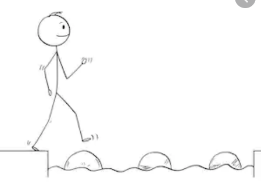 Lesson 4
LO: To divide 4 digit by 1 digit numbers
Success Criteria:Model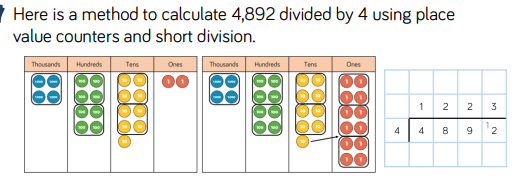 Now you try…6,610 ÷ 5                      2,472 ÷ 3                9,360 ÷ 4            6,945 ÷ 5             1,322                     824                       2,340             1,389Year 5 Maths   Lesson 4
LO: To divide 4 digit by 1 digit numbers Task:You are going to continue practising multiplying! Success Criteria:Model:Make sure all your answers are in the correct columns!!!Year 5 Maths Lesson 4
LO: To divide 4 digit by 1 digit numbers 
Main activity Complete at least 2 columns, more if you can!Draw the ‘Bus stop’Start by dividing the thousands by the divisor and carrying any remaindersNow divide the 100’sNow divide the 10’sNow divide the 1’s.Draw the ‘Bus stop’Start by dividing the thousands by the divisor and carrying any remaindersNow divide the 100’sNow divide the 10’sNow divide the 1’s.Task 1Task 2Task 3Task 4PracticeHave a go at these Divisions.145 ÷ 5 = 29168 ÷ 3 =56202 ÷ 2 =101295 ÷ 5 =59336 ÷ 4 =84336 ÷ 6 =56PracticeHave a go at these divisions that may have remainders. 134 ÷ 3 =44r2678 ÷ 7 = 96r6309 ÷  4 =77r1230 ÷ 6 =38r2467 ÷ 5 =93r2562 ÷ 8 =70r2ReasoningExplain your answers.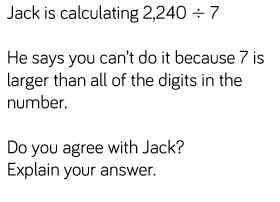 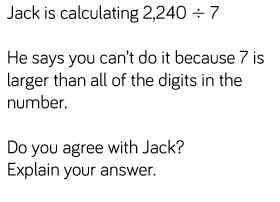 No the answer is 320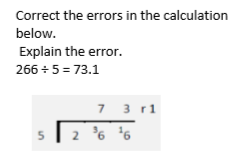 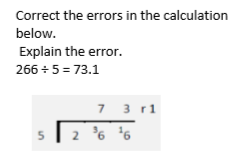 He has carried 3 instead of 2 in the first part – 53r1Problem solving194 divided by 9 = 21r5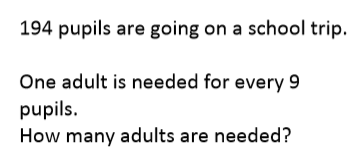 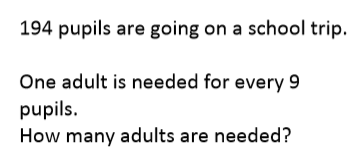 22 adults needed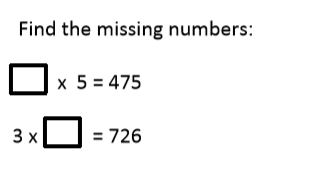 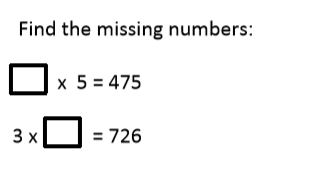 95242